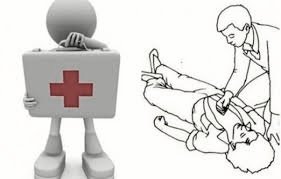 ΕΛΛΗΝΙΚΗ ΔΗΜΟΚΡΑΤΙΑ                                             Ψαχνά 20-2-2019                    ΝΟΜΟΣ ΕΥΒΟΙΑΣ                                                        ΔΗΜΟΣ ΔΙΡΦΥΩΝ – ΜΕΣΣΑΠΙΩΝ                                   ΝΠΔΔ	ΔΗΜΟΤΙΚΗ ΚΟΙΝΩΝΙΚΗ ΑΛΛΗΛΕΓΓΥΗ                            ΔΙΡΦΥΩΝ – ΜΕΣΣΑΠΙΩΝ ( ΔΗ.Κ.Α.ΔΙ.ΜΕ)                                            ΠΡΟΣΚΛΗΣΗ - ΕΝΗΜΕΡΩΣΗ         Η Δημοτική Κοινωνική Αλληλεγγύη Διρφύων Μεσσαπίων (ΔΗ.Κ.Α.ΔΙ.ΜΕ.), στα πλαίσια της Κοινωνικής ενημέρωσης που έχει ξεκινήσει το τελευταίο διάστημα για ευαίσθητα θέματα που άπτονται της προστασίας των συμπολιτών μας, ξεκινά νέο κύκλο από Συμβουλευτικές Ημερίδες. Οι ημερίδες θα πραγματοποιούνται στους χώρους των Κέντρου Ανοιχτής Προστασία Ηλικιωμένων (ΚΑΠΗ) του Δήμου μας και πρώτη ημερίδα θα πραγματοποιηθεί στο ΚΑΠΗ Καστέλας. Σας καλούμε λοιπόν για εκπαίδευση στις Πρώτες Βοήθειες,  την Τρίτη 26/02/2019, και ώρα 17:00 μ.μ., στην ημερίδα με θέμα «Εκπαίδευση μελών ΚΑΠΗ και πολιτών» από το Σώμα Σαμαρειτών Χαλκίδας του Ελληνικού Ερυθρού Σταυρού.	ΠΡΟΕΔΡΟΣ και το Δ.Σ. της  ΔΗΚΑΔΙΜΕ